St. Leonard Volunteer Fire & RescuePresentsCome join us for a little Safe & Spooky Halloween fun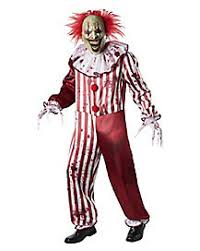 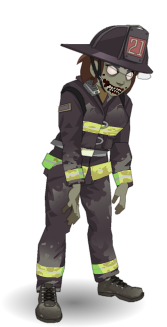 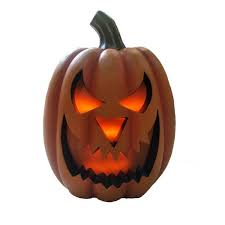 There will also beTrunk or Treat on site200 Calvert Beach Rd